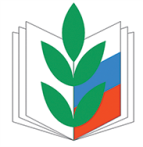 ПРОФСОЮЗ РАБОТНИКОВ НАРОДНОГО ОБРАЗОВАНИЯ И НАУКИ РОССИЙСКОЙ ФЕДЕРАЦИИЗАБАЙКАЛЬСКАЯ КРАЕВАЯ ОРГАНИЗАЦИЯ ПРЕЗИДИУМПОСТАНОВЛЕНИЕ    10 апреля 2018г.                          г. Чита                                                 №  15Об участии в первомайской акции Профсоюзов в 2018г. под девизом «За достойный труд, за справедливую социальную политику!»Исполнительный комитет ФНПР 21 февраля 2018 года принял постановление №1-2 «О первомайской акции профсоюзов в 2018 году».В постановлении Исполкома ФНПР отмечается, что 1 мая, в Международный день солидарности трудящихся, профсоюзами во всём мире традиционно проводятся коллективные действия, в ходе которых они выдвигают свои требования по защите прав и интересов людей труда.В истекшем 2017г. Федерации Независимых Профсоюзов России удалось добиться выполнения требования статьи 133 Трудового кодекса РФ об установлении минимального размера оплаты труда не ниже величины прожиточного минимума трудоспособного населения, а также законодательного установления механизма индексации МРОТ.Президентом РФ В.В. Путиным был внесён в Государственную Думу Федерального Собрания РФ законопроект, в соответствии с которым с 1 мая 2018г. МРОТ  устанавливается в сумме 11163 руб. в месяц, что составит 100% от величины прожиточного минимума  трудоспособного населения в целом по РФ за II квартал 2017г. Тем не менее, несмотря на некоторую стабилизацию в отдельных видах экономической деятельности, замедление инфляции, уровень жизни большинства граждан страны остаётся низким. Индексация заработной платы работников бюджетной сферы не компенсирует падение покупательной способности, накопленной за годы её отсутствия, не повышаются размеры пособия по безработице. Много вопросов возникает по начислению и расчётам пенсий и их индексации, особенно работающим пенсионерам. Продолжает существенно ухудшаться качество жизни Забайкальцев. По-прежнему Забайкальский край  находится в тройке лидеров по миграционному оттоку населения в Сибирском Федеральном округе. Убыль за 2017 год составила 7974 человека (в 2016 году – 6454 человека). Реальные денежные доходы забайкальцев в январе-феврале 2018 года снизились на 10,3% по сравнению с аналогичным периодом прошлого года. С 2014 года каждый пятый житель края находится за чертой бедности. При этом, несмотря на законодательное повышение МРОТ с 1 мая 2018 года до уровня прожиточного минимума трудоспособного населения, в региональном и местном бюджетах отсутствуют необходимые объемы финансовых средств на эти цели, на выполнение постановления Конституционного Суда РФ от 7 декабря 2017г. о необходимости начисления на МРОТ районных коэффициентов и надбавок за работу в особых климатических условиях, а также на обеспечение дифференцированной заработной платы работникам организаций бюджетной сферы в соответствии с их квалификацией, сложностью и условиями выполняемой работы. Дефицит бюджетных средств на всех уровнях приводит к сокращению численности работников в организациях, интенсификации труда. Поэтому, как и прежде, актуальными остаются стоящие перед профсоюзами задачи полной занятости, обеспечения надежных социальных гарантий работников, безопасного труда. Ответом на существующие в современной России и Забайкальском крае проблемы должны стать активные, солидарные действия профсоюзов в защиту прав и законных интересов трудящихся.Президиум краевой организации Профсоюзов постановляет:Принять 1 мая 2018г. участие во Всероссийской первомайской акции профсоюзов под девизом «За достойный труд, за справедливую социальную политику!» в форме организованного шествия и митинга  в г. Чите и муниципальных образованиях Забайкальского края.Комитетам местных и первичных организаций Профсоюза:– рассмотреть на заседаниях выборных коллегиальных органов вопросы подготовки и проведения первомайских мероприятий;- в срок до  20 апреля 2018г. проинформировать краевой комитет Профсоюза о решениях коллегиальных органов об участии Профсоюза в первомайской акции и выдвигаемых требованиях;- довести решения об участии Профсоюза в первомайских мероприятиях до первичных профсоюзных организаций и принять необходимые организационные меры по обеспечению участия членов Профсоюза, профсоюзных активистов в намеченных первомайских мероприятиях;- провести разъяснительную работу среди работников образовательных организаций, особенно молодёжи, о целях и задачах коллективных действий;- привлечь  к участию в мероприятиях 1 мая 2018г. Советы молодых педагогов, студенчество;- проинформировать социальных партнёров о первомайской акции Профсоюзов в 2018г. и формах проведения акции;- 3 мая 2018г. подвести окончательные итоги участия в первомайских мероприятиях и представить информацию в краевой комитет Профсоюза;- обеспечить соблюдение действующего законодательства при проведении массовых мероприятий, предусмотреть необходимые меры по недопущению провокационных и экстремистских действий;- использовать в ходе первомайской акции лозунги и девизы (Приложение№1), рекомендованные Федерацией Профсоюзов Забайкалья, а также подготовить и выдвинуть свои лозунги, исходя из предложений членов Профсоюза. 3. Читинскому горкому и райкому, профсоюзным комитетам первичных организаций г. Читы обеспечить участие работников, студентов отрасли в шествии с Театральной площади до площади им. Ленина (с 10 ч. 30 мин. до 11ч.00 мин.) и митинге на площади им. Ленина (с 11.00 до 11.40 мин.), обеспечить участников митинга флагами и лозунгами.4. Выделить из средств бюджета краевого комитета профсоюза 10 тыс. руб. для оформления колонны, приобретения шаров, флажков.5. Контроль за данным постановлением возложить  на заместителя председателя краевой организации профсоюза Е.Шестакову.Председатель краевойорганизации профсоюза                                                         Окунева Н.И. Приложение №1Лозунги для использования в первомайской акции профсоюзов1 Мая – день международной солидарности трудящихся!Безопасные условия труда – каждому работнику!В единстве наша сила!В развитии производства – гарантия занятости!Все для блага человека труда, все во имя человека труда!Гарантия трудовых прав – гарантия стабильности общества!Гражданину России – достойный труд и достойную зарплату!ДА – росту зарплат и пенсий! НЕТ – росту налогов и цен!Достойная зарплата - здоровое общество! Достойному труду – достойный отдых!Достойный труд – безопасный труд! За мир и стабильность!За социальную справедливость в трудовых отношениях!Зарплата! Занятость! Законность! Зарплату – на уровень реальной стоимости рабочей силы!Индексацию зарплаты и пенсий - не ниже уровня инфляции!Индексация пенсии работающим пенсионерам!Когда мы едины - мы непобедимы!Коллективный договор  – гарантия достойного труда! Молодежь – будущее профсоюзов!Молодежь – кадровый потенциал страны! Молодежь без работы – Россия без будущего!Профсоюз -  ЗАщита, ЗАнятость, ЗАконность!Профсоюз – законный представитель работников!Работающий человек не должен быть бедным!Сильные Профсоюзы – Сильная Россия!Доходам  Россиян – реальный рост!Россиянам – достойную жизнь!Работающему человеку – достойный уровень жизни!Достойной зарплате в России – да!   Социальные гарантии трудящимся, а не  финансистам!Условиям труда – справедливую оценку!Тарифы ЖКХ под контроль государства!Социальные гарантии молодым специалистам!Остановить миграцию, путем создания достойных рабочих мест!Село в порядке – страна в достатке!	Достойную пенсию - Человеку труда!Росту доступности жилья – Да!Доступности качественной медицинской помощи – Да!Дифференциацию  в оплате труда работникам бюджетной сферы! Вывод за штат – не решение проблемы!Поднять базовые оклады специалистам!Забайкальцам – достойную жизнь!Доходам Забайкальцев – реальный рост!За подъем экономики Забайкальского края!Достойной зарплате в крае – да!   Оттоку работающей молодежи из края  - нет!